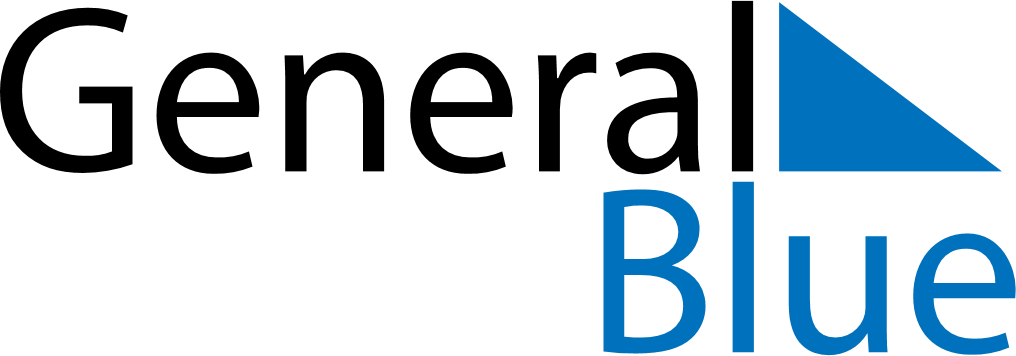 May 2020May 2020May 2020BermudaBermudaMONTUEWEDTHUFRISATSUN12345678910111213141516171819202122232425262728293031Bermuda Day